 ПРИЛОЖЕНИЕ №1УТВЕРЖДЕНпостановлением администрацииСергиевского сельского поселенияКореновского районаот 23.10.2017 г. № 105        Объем поступлений доходов местного бюджета Сергиевского сельского поселения  за 3 квартал 2017 года.		                         	тыс.рублейНачальник финансового отдела администрации Сергиевского сельского поселения Кореновского района                                                                                                                            Л.Г.БундюкИсполнение расходов местного бюджета за 3 квартал 2017 года по разделам и подразделам функциональной классификации расходов тыс.рублей  Начальник финансового отдела   администрации Сергиевского сельского   поселения Кореновского района                                                                                                              Л.Г.БундюкИсполнение целевых программ, предусмотренных к финансированию из местного бюджета в 2017годуНачальник финансового отдела администрацииСергиевского сельского поселения                                                                                                 Л.Г.Бундюк                                                                                                                                                  Начальник финансового отдела администрацииСергиевского сельского поселения                                                                                                 Л.Г.Бундюк               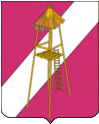 АДМИНИСТРАЦИЯ СЕРГИЕВСКОГО СЕЛЬСКОГО ПОСЕЛЕНИЯ КОРЕНОВСКОГО РАЙОНА ПОСТАНОВЛЕНИЕ23 октября 2017 года          	                               		                   №105ст. СергиевскаяОб исполнении местного бюджета Сергиевского сельского поселения Кореновского района за 3-й квартал 2017 годаРассмотрев и обсудив представленный финансовым отделом администрации Сергиевского сельского поселения отчет об исполнении местного бюджета Сергиевского сельского поселения Кореновского района за 3-й квартал 2017 года, п о с т а н о в л я ю:1.Утвердить  отчет об исполнении местного бюджета Сергиевского сельского поселения Кореновского района за 3-й квартал 2017 года по доходам в сумме 9150,5 тысяч рублей и по расходам в сумме 12368,1 тысяч рублей, исполнение целевых программ в сумме 2248,9 тысяч рублей, исполнение источников финансирования дефицита местного бюджета в сумме 3217,6 тыс.рублей2.Утвердить исполнение:2.1.По   доходам   местного  бюджета  Сергиевского сельского Кореновского района поселения за 3-й квартал 2017 года  (приложение № 1).2.2.По       расходам       местного        бюджета Сергиевского сельского поселения Кореновского района за 3-й квартал 2017 года (приложение № 2).2.3. Целевых программ, предусмотренных к финансированию из местного бюджета в 2017 году (приложение № 3).2.4 Источники финансирования дефицита местного бюджета по кодам классификации источников финансирования дефицитов бюджетов за 3 квартал 2017 год (приложение №4).3.Настоящее постановление обнародовать в специально установленных местах для обнародования муниципальных правовых актов Сергиевского сельского поселения Кореновского района в установленном порядке.4.Контроль за   выполнением   настоящего постановления    возложить   на начальника финансового отдела администрации Сергиевского сельского поселения Кореновского района Л.Г.Бундюк5.Настоящее постановление вступает в силу со дня его обнародования.И.О.главы  Сергиевского сельского поселенияКореновского района						                Е.А.Горгоцкая№ п/пнаименование показателейкод бюджетнойклассификацииУтверждено решением сессии Совета депутатов «О местном бюджете Сергиевского сельского поселения на 2017 годУточненнаябюджетная роспись за 2017 годИсполнено за 3  квартал2017 годаПроцент исполнения уточненной бюджетной росписи за 3 квартал 2017 годДОХОДЫ1 00 00000 00 0000 00012567,112567,17303,358,11Доходы от уплаты акцизов на дизельное топливо1 03 02230 01 0000 1102208,12208,11651,574,82Налог на доходы физических лиц1 01 02000 01 0000 1102925,02925,02521,686,23Единый сельскохозяйственный налог1 05 03000 01 0000 1101474,01474,0950,1      64,54Налог на имущество физических лиц1 06 01030 10 0000 110940,0940,0204,321,75Земельный налог1 06 06000 10 0000 1104700,04700,01709,736,46Государственная пошлина за совершение нотариальных действий должностными лицами органов местного самоуправления1 08 04020 01 0000 11020,020,011,557,57Земельный налог (по обязательствам , возникшим до 1 января 2006 года) мобилизуемый на территориях поселений1 09 04053 10 0000 11000008Арендная плата за земли 1 11 05010 10 0000 12000009Доходы от сдачи в аренду имущества1 11 05035 10 0000 120300,0300,0224,774,910Доходы от перечисления части прибыли государственных имуниципальных унитарных предприятий, остающейся после уплаты налогов и обязательных платежей 1 11 07015 10 0000 12013,011Доходы от продажи земельных участков государственная собственность на которые не разграничена и которые расположены в границах поселений1 14 06014 10 0000 420000012Денежные взыскания (штрафы) установленные законами субъектов РФ за несоблюдение муниципальных  правовых актов1 16 51040 02 0000 140005,3013Невыясненные поступления зачисляемые в бюджеты поселений117 01000 00 0000 1800011,6014Дотации бюджетам поселений на выравнивание бюджетной обеспеченности202 01001 10 0000 151000015Прочие субсидии бюджетам поселений202 02999 10 0000 15102228,21464,365,716Субвенции бюджетам поселений на выполнение переданных полномочий субъектов Российской Федерации2 02 03024 10 0000 1513,83,83,810017Субвенции бюджетам поселений на осуществление полномочий по первичному воинскому учету2 02 03 015 10 0000 151190,4186,0129,069,318Прочие межбюджетные трансферты  передаваемые в бюджеты поселений2 02 04 999 10 0000 151000019Прочие безвозмездные поступления в бюджеты поселений2 07 05 030 10 0000 180050,0250,050020Доходы бюджетов поселений от возврата бюджетными учреждениями остатков субсидий прошлых лет2 18 05010 10 0000 180 00,10,110020Возврат остатков субсидий, субвенций и иных межбюджетных трансфертов, имеющих целевое назначение, прошлых лет из бюджетов поселений2 19 05000 10 0000 1510000Всего доходов12761,315035,29150,560,9ПРИЛОЖЕНИЕ № 2УТВЕРЖДЕНОпостановлением администрации Сергиевского сельского поселения Кореновского районаот 23.10.2017 № 105№п/пНаименование показателейРаздел и подраздел функциональной классификации расходовУтверждено решением сессии Совета депутатов «Об утверждении бюджета Сергиевского сельского поселения на 2017 год»Уточненная бюджетная роспись за  3 квартал 2017 годаИсполнено за 3 квартал2017 годаПроцент исполнения уточненной бюджетной росписи за  2017 года1Общегосударственные вопросы01004938,25013,33571,471,2Функционирование высшего должностного лица субъекта Российской Федерации и органа местного самоуправления0102600,0600,0456,476Функционирование Правительства Российской Федерации , высших органов исполнительной власти субъектов Российской Федерации, местных администраций.            01043639,83629,82548,070,2Обеспечение деятельности финансовых, налоговых и таможенных органов и органов финансового надзора010678,478,478,4100Обеспечение проведения выборов и референдумов01070000Резервные фонды011110,010,000Другие общегосударственные вопросы0113620,0695,1488,670,32Национальная оборона0200190,4186,0129,069,3Мобилизационная и вневойсковая подготовка0203190,4186,0129,069,33Национальная безопасность и правоохранительная деятельность0300150,0212,1139,165,5Предупреждение и ликвидация последствий чрезвычайных ситуаций и стихийных бедствий, гражданская оборона0309150,0212,1139,165,54Национальная экономика04002479,18103,91811,722,4Государственная поддержка сельского хозяйства04050000Поддержка дорожного хозяйства04092258,17828,11627,920,8Связь и информатика0410216,0216,0163,975,9Мероприятия в области архитектуры и градостроительства04125,059,819,933,35Жилищно- коммунальное хозяйство 05001031,11443,71126,1128,2Благоустройство 0502100,0100,0100,00Благоустройство0503931,11343,71026,176,3Другие вопросы в области жилищно-коммунального хозяйства050500006Образование070060,060,026,043,3Молодежная политика070760,060,026,043,37Культура ,кинематография и средства массовой информации08003662,59790,75266,953,8Мероприятия в сфере культуры08013662,59790,75266,953,8Другие вопросы в области культуры и кинемотографии080400008Физическая культура и спорт1100250,0300,0297,999,3Массовый спорт 1102250,0300,0297,999,3Всего расходов12761,325109,712368,149,3ПРИЛОЖЕНИЕ № 3УТВЕРЖДЕНОпостановлением администрации Сергиевского сельского поселения Кореновского районаот 23.10.2017г. № 105Наименование показателякодУтверждено решением Совета депутатов "О бюджете Сергиевского сельского поселения Кореновского района на 2017 год"Уточненная бюджетная роспись за 3 кв. 2017годИсполнено за 3 кв. 2017 годПроцент исполнения уточненной бюджетной росписи за 2017 годВедомственная целевая программа «Обеспечение работы территориального общественного самоуправления на территории Сергиевского сельского поселения Кореновского района на 2017 год»01 100 00000105,0105,073,870,3Ведомственная целевая программа «Поддержка первичной ветеранской организации Сергиевского сельского поселения Кореновского района на 2017 год»10 100 0000010,020,011,457Ведомственная целевая программа «Безопасность дорожного движения на территории Сергиевского сельского поселения Кореновского района на 2017 год08 100 0000050,050,010,020Ведомственная целевая программа «Комплексные мероприятия по обеспечению первичных мер пожарной безопасности в  Сергиевском сельском поселении Кореновского района на 2017 год»02 100 0000060,060,019,833Ведомственная целевая программа «Информатизация Сергиевского сельского поселения Кореновского района на 2017 год»03 100 00000216,0216,0163,975,9Ведомственная целевая  программа  «Поддержка малого и среднего предпринимательства в Сергиевском сельском поселении Кореновского района на 2017год»04 100 000005,05,05,0100Ведомственная целевая программа «Энергосбережение и повышение энергетической эффективности Сергиевского сельского поселения Кореновского района на 2017 год»10 100 000000000Ведомственная целевая программа «Организация и проведение праздничных мероприятий в Сергиевском сельском поселении Кореновского района на 2017 год»05 100 00000200,0200,0200,0100Ведомственная целевая программа «Кадровое обеспечение сферы культуры Сергиевского сельского поселения Кореновского района на 2017 год»06100S0120275,51748.81748,8100Ведомственная целевая программа «Противодействие коррупции в Сергиевском сельском поселении Кореновского района на 2017 год»07 100 000005,05,02,040Ведомственная целевая программа «Осуществление мероприятий по обеспечению безопасности людей на водных объектах Сергиевского сельского поселения Кореновского района охране их жизни и здоровья на 2017 год»11 100 0000015,514,291,6ИТОГО926.52425,32248,992,7                                                                                                                                                                                                         ПРИЛОЖЕНИЕ № 4                                                                                                                                                                                                              УТВЕРЖДЕНОпостановлением администрации Сергиевского сельского поселения                                                                                                                                                                                                    Кореновского района                                                                                                                                                                                                       от 23.10.2017г. №105Источники финансирования дефицита местного бюджета по кодам классификации источников финансирования дефицитов бюджетов за 3 квартал 2017 год                                                                                                                                                                                                         ПРИЛОЖЕНИЕ № 4                                                                                                                                                                                                              УТВЕРЖДЕНОпостановлением администрации Сергиевского сельского поселения                                                                                                                                                                                                    Кореновского района                                                                                                                                                                                                       от 23.10.2017г. №105Источники финансирования дефицита местного бюджета по кодам классификации источников финансирования дефицитов бюджетов за 3 квартал 2017 год                                                                                                                                                                                                         ПРИЛОЖЕНИЕ № 4                                                                                                                                                                                                              УТВЕРЖДЕНОпостановлением администрации Сергиевского сельского поселения                                                                                                                                                                                                    Кореновского района                                                                                                                                                                                                       от 23.10.2017г. №105Источники финансирования дефицита местного бюджета по кодам классификации источников финансирования дефицитов бюджетов за 3 квартал 2017 год                                                                                                                                                                                                         ПРИЛОЖЕНИЕ № 4                                                                                                                                                                                                              УТВЕРЖДЕНОпостановлением администрации Сергиевского сельского поселения                                                                                                                                                                                                    Кореновского района                                                                                                                                                                                                       от 23.10.2017г. №105Источники финансирования дефицита местного бюджета по кодам классификации источников финансирования дефицитов бюджетов за 3 квартал 2017 год                                                                                                                                                                                                         ПРИЛОЖЕНИЕ № 4                                                                                                                                                                                                              УТВЕРЖДЕНОпостановлением администрации Сергиевского сельского поселения                                                                                                                                                                                                    Кореновского района                                                                                                                                                                                                       от 23.10.2017г. №105Источники финансирования дефицита местного бюджета по кодам классификации источников финансирования дефицитов бюджетов за 3 квартал 2017 год                                                                                                                                                                                                         ПРИЛОЖЕНИЕ № 4                                                                                                                                                                                                              УТВЕРЖДЕНОпостановлением администрации Сергиевского сельского поселения                                                                                                                                                                                                    Кореновского района                                                                                                                                                                                                       от 23.10.2017г. №105Источники финансирования дефицита местного бюджета по кодам классификации источников финансирования дефицитов бюджетов за 3 квартал 2017 год                                                                                                                                                                                                         ПРИЛОЖЕНИЕ № 4                                                                                                                                                                                                              УТВЕРЖДЕНОпостановлением администрации Сергиевского сельского поселения                                                                                                                                                                                                    Кореновского района                                                                                                                                                                                                       от 23.10.2017г. №105Источники финансирования дефицита местного бюджета по кодам классификации источников финансирования дефицитов бюджетов за 3 квартал 2017 годнаименование показателяКод бюджетной классификацииКод бюджетной классификацииКод бюджетной классификацииУтверждено решением Совета депутатов "О бюджете Сергиевского сельского поселения Кореновского района на 2017 год"Уточненная бюджетная роспись за 3 кв. 2017годИсполнено за 3 квартал 2017 годанаименование показателяадминистратора источника финансированияадминистратора источника финансированияисточника финансированияУтверждено решением Совета депутатов "О бюджете Сергиевского сельского поселения Кореновского района на 2017 год"Уточненная бюджетная роспись за 3 кв. 2017годИсполнено за 3 квартал 2017 годаИзменение остатков средств на счетах по учету  средств бюджета00000001 05 00 00 00 0000 000010074,63217,6Увеличение прочих остатков денежных средств  бюджетов поселений99299201 05 02 01 10 0000 510-12761.3-15035,2-9150,6Уменьшение прочих остатков денежных средств  бюджетов поселений99299201 05 02 01 10 0000 61012761.325109,812368,2Источники финансирования дефицита бюджетов - всего010074,6                                                                           3217,6